KS1 Animals including humans (Year 1)P.O.S – Animals including humansConcept – biology – cell development Prior Learning: An animal is a living organism that feeds on organic matterFactsVocabularyClassification of animals:Fish- trout, salmon, cod, plaiceAmphibians- frog, newt, toadReptiles- lizard, snake, turtleBirds- sparrow, blackbird, robinMammals- human, dog, rat, bearAmphibian - from Greek amphibion (noun use of amphibios ‘living both in water and on land’, from amphi ‘both’ + bios ‘life’).Structure of different animals:Fish – have a backbone, gills and finsAmphibians – have moist, scaleless skin that         absorbs water and oxygenReptiles – have tough scales and efficient lungs for      	breathing air.Birds - have a light skeletal system and muscles to help it 	fly.Mammals – have hair or fur, female produce milk for 	their young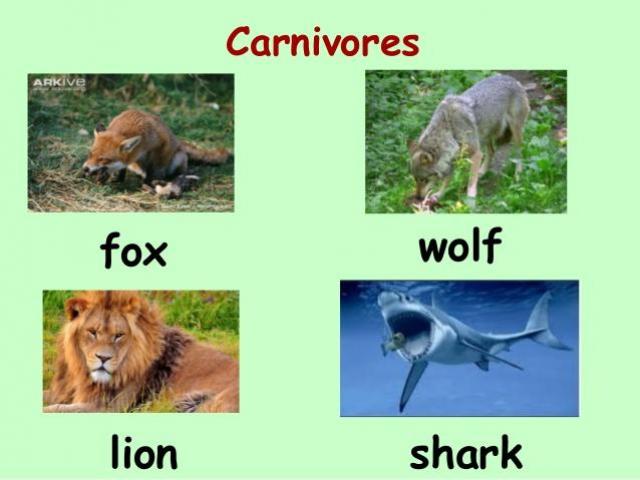 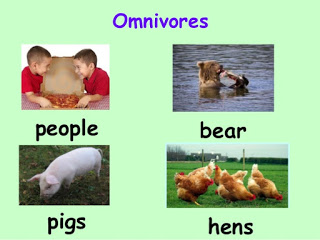 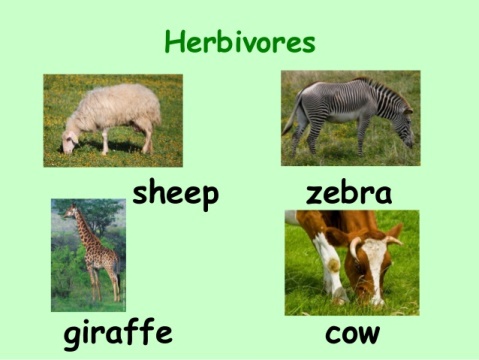 3. Definition of cold blooded:  do not have a constant body temperature but instead          take on the temperature of their environment.fish, reptiles, amphibiansDefinition of warm blooded:animals maintain a constant body temperature mammals, birdsDiets of animals:Carnivore - an animal that feeds on other animalsHerbivore: an animal that feeds on plants.Omnivore: an animal that eats a variety of food including  	both plants and animalsBody and senses:Touch – handsSmell – noseTaste – mouthSee – eyesHear – earsWebsites:https://www.bbc.com/bitesize/topics/z6882hv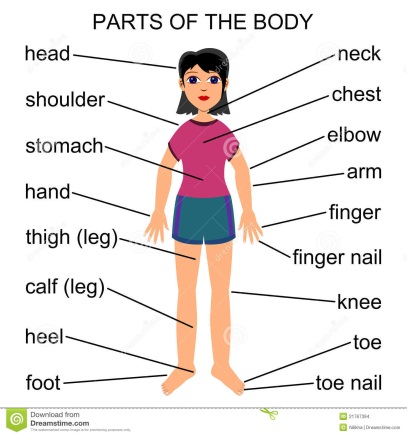 